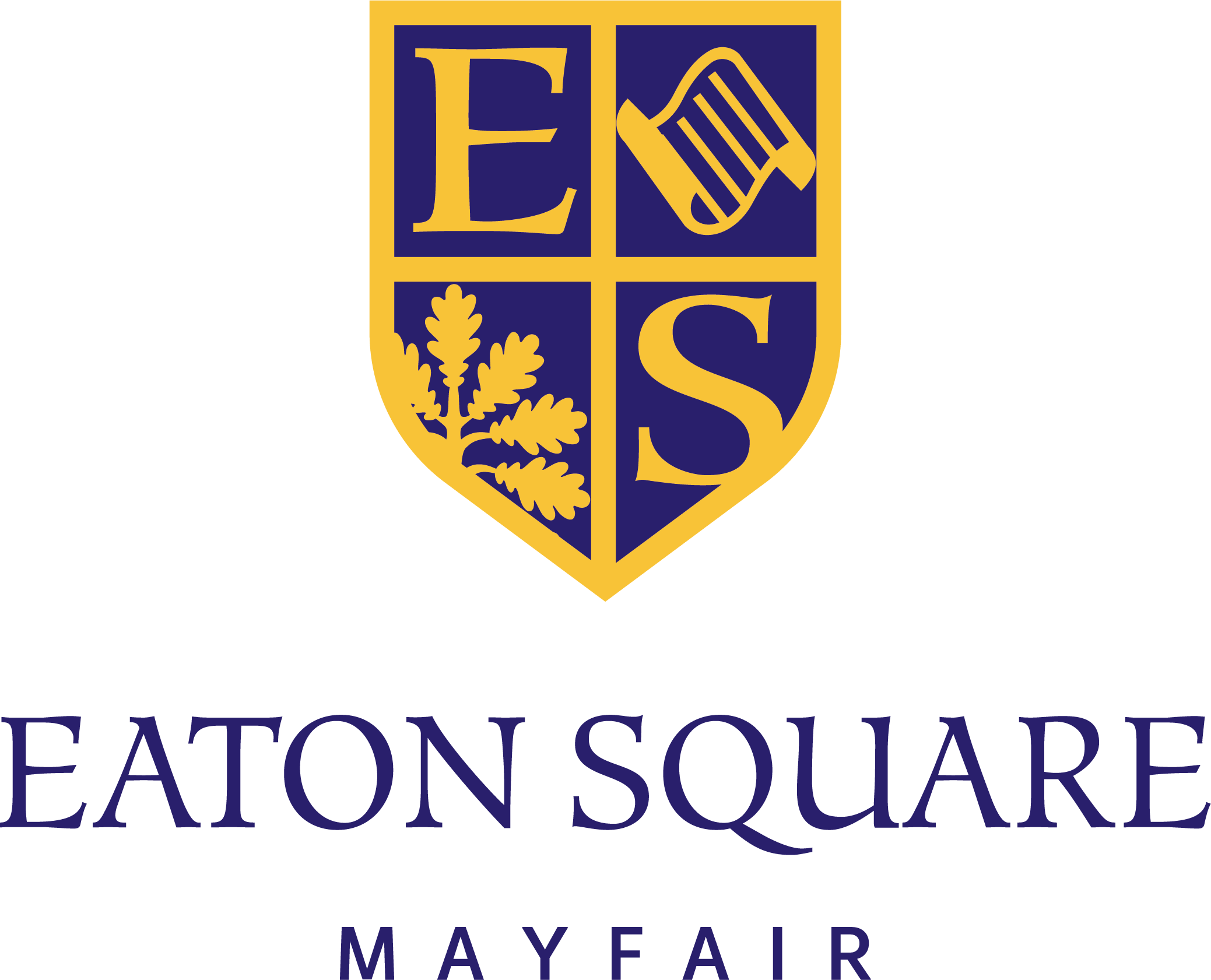 Eaton Square Upper School, MayfairEaton Square Upper School, Mayfair is a brand new independent co-educational senior school opening on Piccadilly in September 2017.  It will be the only Senior School in Mayfair, a stone’s throw from the hundreds of acres of green space afforded by the Royal Parks.  Following on from the tradition of Eaton Square School, the education we provide will have a traditional British foundation, but a modern and international outlook. We celebrate the diverse skills and aptitudes of London pupils, and maximise the benefits of their learning from and interacting with each other.  Initially, we will be opening with Years 7, 8, and 9, and the school will grow organically, taking its first VIth form students in September 2020.  We expect the VIth form to be at the site of 106 Piccadilly to begin with, though in time the VIth form may move to a new site.We will require staff with the energy and enthusiasm to be the inaugural staff at this new school.  A positive can-do attitude is essential, along with an ability to create schemes of work, show initiative, and be self-sufficient.  An ability and willingness to teach more than just one subject, and to contribute towards sporting and other co-curricular activities of the school will also be key qualities of many of the inaugural members of staff.Our educational philosophy and aims We offer a breadth and depth of education that goes beyond examination success and into every sphere of life. Intellectual, artistic, aesthetic, physical and musical pursuits enjoy equal emphasis. We want children to learn moral and spiritual values, too, that will help them to be happy and confident in themselves.  We aim (in no particular order)To offer a well-balanced, all-round education leading to pupils who are themselves well balanced, well attuned, and well in mind and bodyTo develop a purposeful attitude, self-confidence with respect for others, and a strong sense of communityTo develop intellectual curiosity and an instinctive love of learning which lead naturally to academic aspiration and examination success To teach pupils to persevere, and to equip them to overcome adversity and setbacksTo give pupils the knowledge and skills to allow them to fulfil their potential, to assist them in further education and adulthood, and to enable them to take on and thrive in leading roles in their future livesWe will maintain class and group sizes small enough for tuition in lessons to be highly student focussed, giving emphasis to pastoral care within the school day to deliver a highly personalised education.  We promote a reflective culture among the teaching staff, with a commitment to learning and professional development.  London’s nearby galleries, museums, parks, and other iconic landmarks, act as an extended classroom for the school, to promote culture, all-round education, and a sense of belonging in the capital.Job DescriptionJob Title: 		HLTA - Learning Support AssistantReporting to: 	The Headmaster of Eaton Square Upper SchoolPart time Fraction:	0.6 – 0.8 of a full-time post depending on the candidate appointed.  This is likely to rise the following yearSalary:		Up to £26k for a 0.8 positon (£32.5k FTE) dependent on experienceDuties:To provide (personally) individual or group support for those pupils identified as requiring additional Learning Support (but not those needing only EAL support)To write Individual Learning Plans as necessary for those requiring Learning SupportTo ensure that all students who have barriers to learning are appropriately assessed To educate other members of the teaching staff to ensure they give appropriate help during lessons to those in need of Learning SupportTo report to and liaise with parents, both verbally and in writingTo set up, maintain, and monitor processes and timetables for all those requiring Learning SupportTo follow all school policies for staffTo promote and safeguard the welfare of children and comply with the Eaton Square School Safeguarding PolicyTo undertake willingly all reasonable requests made by the Headmaster for the successful running of the schoolThe successful applicant is likely to:Be a competent and committed Learning Support assistant, with relevant qualifications and experience Have high personal standards and expectations of pupilsBe a team player with high levels of energy, flexibility, and a sense of humourHave the potential to take on a full SENDCO role with LSA support as numbers at the school increase